Watchcap Patterns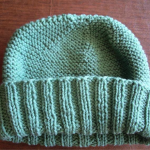 BASIC WATCH CAP PATTERNMaterial: 4-Ply Yarn (3 ozs. will complete a cap)Needles: No 7 and wool needle to join seam and crown
Gauge: 4 sts to inch and 7 rows to inch in garter stitch
Directions:
Cast on 84 sts. K2, P2 ribbing for 4 inches
K even for 40 rows (this makes 20 ridges of garter stitch)
*K10, K2 tog, repeat from * across. Knit back next row.
*K9, K 2 tog, repeat from * across. Knit back next row.
*K8, K2 tog, repeat from * across. Knit back next row.
*K7, K2 tog, repeat from * across. Knit back next row.
*K6, K2 tog, repeat from * across. Knit back next row.
*K5, K2 tog, repeat from * across. Knit back next row.
*K4, K2 tog, repeat from * across. Knit back next row.
*K3, K2 tog, repeat from * across. Knit back next row.
*K2, K2 tog, repeat from * across. Knit back next row.
*K1, K2 tog, repeat from * across.
You now have 14 sts remaining on needle. Knit back to middle of row.
TO JOIN CROWN: With half the sts on each needle, cut yarn (leaving about 15
inch length for seaming) and thread needle. Fold cap so both needles are even and
parallel, with free yarn extending from right-hand end of back needle. While
working, always keep yarn under knitting needles. Weave sts from front and back
needles together with KITCHENER stitch as follows:
*Pass wool needle through first st on front knitting needle (enter from left to right
as if knitting). Slip st off needle. Pass through second st on same needle (enter
from right to left as if purling). Pull yarn through, but leave st on needle. Pass
through first st on back needle as if purling. Slip st off. Pass through second st on
back needle as if knitting. Pull yarn through, but leave st on. Repeat from * until
all sts are off needles. Pull yarn through and fasten securely leaving extra yarn to
sew up seam.
To sew Seam: Place edges of cap adjacent to each other, pattern matching.
Picking up outside loop of st from each side, sew back and forth drawing through
two edges securely from top of crown to bottom of cuff. DO NOT SEW THROUGH DOUBLE THICKNESS.
PLEASE DON’T BLOCK CAP. PLEASE DO NOT ADD POMPOM.CROCHET PATTERNUsing G or H hook, chain 45 to 48 stitches, ch 1, turn.  SC or SI stitch the last 6 stitches.  This will decrease the top ofthe cap so you will not have too much to draw up when youare finished. After SC the first 6 stitches, begin pattern.HDC through the back of each stitch to the end.  CH 3,turn.  Continue HDC through the back of each stitch untilthe cap is the desired size.  To make stripes, do 4 rows ofcolor 1, cut and tie on color 2, repeat 4 rows; repeat oradd a third color in the same manner.ALTERNATIVE KNIT PATTERNUsing size 10 needles and about 2 oz of yarn, Cast on 72 sts.  Row 1: K2, P2, K2 across line, ending with P2.Rows 2-6:  Repeat Row 1.  Row 7:  Knit across.  Row 8:Purl across.  Repeat these 2 rows until hat is 8.5 inchesfrom the start, ending on a knit row.  On the knit row: K2together across the row.  Next row:  Purl.  Next row:  K2together across.  Next row: Purl across.  Next row: K2together across. Last row:  Purl across.  Cut a 14 inchtail of yarn, thread a yarn needle with it.  Carefully pullthe last row of knitting from the needle and thread theneedle through every stitch.  Pull tightly and fastensecurely.  Then sew the seam shut.RIBBED HATUsing size 8 needles, Cast on 80 stitches.  Knit 7 – 7.5inches of K2, P2 rows.  Then decrease row: K2together, P2 together all the way across.  Then knitabout 1 inch of K1, P1 rows.  Then, K2 together acrossthe row.  Purl back across.  K2 together across the row.Cut the yarn leaving about twice the length of thefinished hat.  Weave the tail back through the stitches onthe needle and sew the back seam.  Weave through theends.